Карта дистанционного занятияКласс: 2Предмет: Изобразительное искусствоТема: В мастерской мастера – игрушечника. Декоративная композиция с вариациями филимоновских узоров.Ход занятияРабота по теме урока.О каком русском промысле мы будем говорить сегодня, вы узнаете из стихотворения. Есть под Тулой деревенька,
Филимоново зовут.
И живут там мастерицы,
Что добро в дома несут.
И добро там не простое,
И не злато, серебро.
Филимоновской игрушкой,
Называется оно.
Сильно вытянуты шеи,
И корова, как жираф,
И медведь, что Змей Горыныч,
Только это просто так.
Чтобы звери, птицы, кони,
Барышни, солдаты,
И коровы, и медведи,
Нравились ребятам.
Чтоб добром и красотою сердце согревало,
И чтоб сказка никогда нас не покидала.Тема нашего занятия: «Филимоновская игрушка».Эта игрушка появилась семь веков назад в деревне Филимоново под Тулой. В древности считалось, что незатейливые свистульки – это обереги, которые должны принести детям удачу.  Ребята, как вы думаете, из чего сделана филимоновская игрушка? Филимоновская игрушка сделана из глины.Сюжеты филимоновской игрушки традиционны - это барыни, крестьянки, солдаты, танцующие пары, наездники на лошадях; из животных - коровы, бараны, лошадки, медведи; из птиц - курицы, петухи и многое другое.Кофты у барынь и рубахи у солдат филимоновской игрушки обычно окрашены одним цветом: лиловым, зеленым, желтым. 	Только лица у игрушек остаются чисто белыми, лишь точки – глаза, пятнышки – рот.Орнамент росписи филимоновских игрушек простой: чередующиеся полоски, точки, круги, треугольники. Детали росписи можно расшифровать: круг - это солнце, треугольник - это земля, елочки и ростки - символ растительности и жизни. Все узоры напоминают нам о связях человека и природы.Практическая работаПросмотрите видеозапись (https://vk.com/club193361746)  в группе. Можно нарисовать рисунок, как показано на видео, или нарисовать свой рисунок, выдерживая орнамент филимоновской игрушки.Выполните рисунок и пришлите на проверку.Примеры узоров: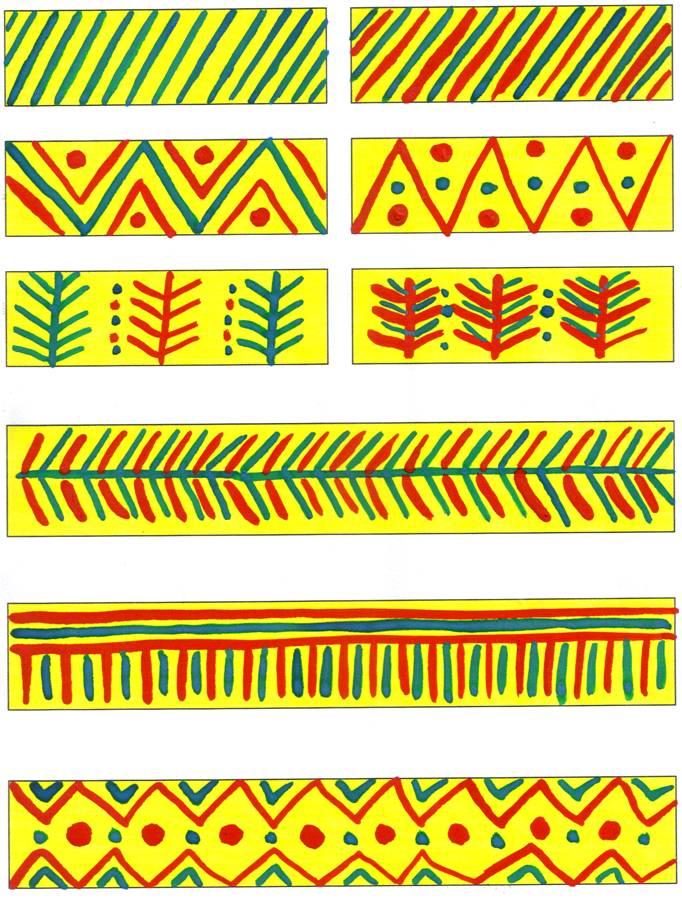 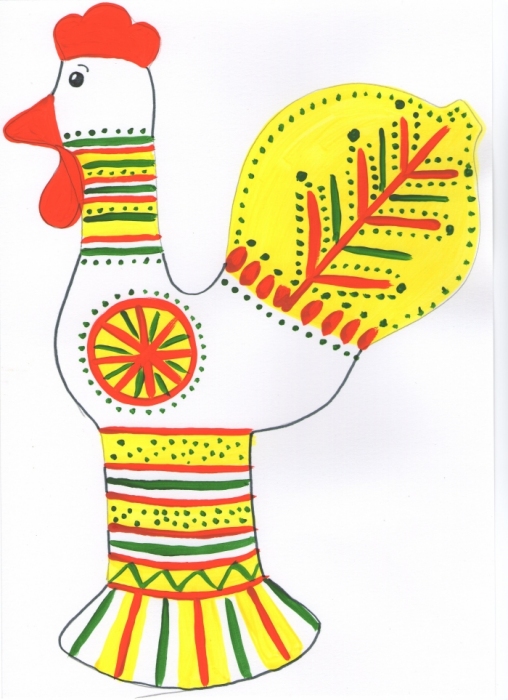 